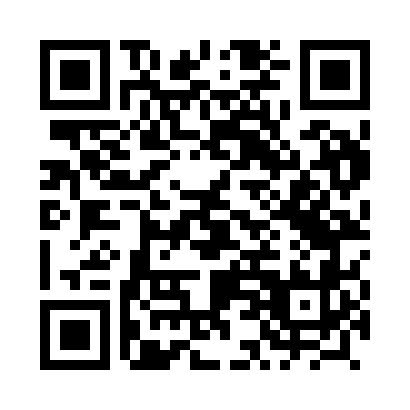 Prayer times for Witulty, PolandMon 1 Apr 2024 - Tue 30 Apr 2024High Latitude Method: Angle Based RulePrayer Calculation Method: Muslim World LeagueAsar Calculation Method: HanafiPrayer times provided by https://www.salahtimes.comDateDayFajrSunriseDhuhrAsrMaghribIsha1Mon4:056:1112:435:097:159:132Tue4:026:0912:425:107:179:163Wed3:596:0612:425:117:199:184Thu3:556:0412:425:137:219:215Fri3:526:0112:415:147:229:236Sat3:495:5912:415:157:249:267Sun3:465:5712:415:177:269:298Mon3:425:5412:415:187:289:319Tue3:395:5212:405:197:309:3410Wed3:365:5012:405:207:329:3711Thu3:325:4712:405:227:339:3912Fri3:295:4512:395:237:359:4213Sat3:255:4212:395:247:379:4514Sun3:225:4012:395:257:399:4815Mon3:185:3812:395:277:419:5116Tue3:155:3512:385:287:439:5417Wed3:115:3312:385:297:449:5718Thu3:085:3112:385:307:4610:0019Fri3:045:2912:385:327:4810:0320Sat3:005:2612:385:337:5010:0621Sun2:565:2412:375:347:5210:0922Mon2:525:2212:375:357:5410:1223Tue2:495:2012:375:367:5510:1624Wed2:445:1812:375:387:5710:1925Thu2:405:1512:375:397:5910:2326Fri2:365:1312:375:408:0110:2627Sat2:325:1112:365:418:0310:3028Sun2:285:0912:365:428:0410:3329Mon2:255:0712:365:438:0610:3730Tue2:245:0512:365:448:0810:40